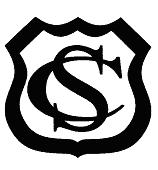 St Charles’ Catholic Primary Schoolstcharlescatholicprimary.comNEWSLETTER  25th November 2016LINKS WITH THE PARISHThe whole school will be going to Mass in church on Monday at 10 o’clock to mark the start of the season of Advent. We will have our Advent wreath blessed by Fr James and it will then be put in our foyer and the candles lit in turn each week during Advent. All families and friends are welcome to join us in church.Fr James will be then coming into school on Monday lunchtime to speak to our School Council about Fr Emmanuel’s parish in Ghana and their plans to support the children there.CYBER-BULLYING ASSEMBLYThis morning all the children were entertained by actors who presented assemblies to both Key Stages on the impact of bullying, particularly on-line bullying. The children participated with enthusiasm and were very responsive to the messages being taught – that bullying in any form is unkind and unacceptable.  DISABILITY AWARENESS DAYNext Tuesday, we will be having a Paralympian visitor who will be working with pupils in all classes, raising our awareness of disability, in workshops called ‘Positive about Ability’. I’m sure it will be inspirational. More next week.SCHOOL NURSE DROP-INOur school nurse will be holding a Drop-in session in school on Wednesday 7th December from 2.30 – 3.20. If any parents have any concerns about their child that would like to discuss with her, or any questions they would like to ask her, please ask in the school office for a slot to be booked.SCHOOL COUNCILAs well as a visit from Fr James, mentioned above, our School Council will also be meeting with our local MP, Louise Ellman, next week, to discuss issues that they would like to raise, both local and national. CHILDREN IN NEEDThe final total for our fundraising for Children in Need was £193.41. Thank you for your generosity, as always.CHRISTMAS CRAFT FAIRFollowing on from the success of our Bonfire Night Craft afternoon, we will be holding a Christmas Craft Fair on Friday 9th December. More details to follow next week, but meanwhile, if you run any relevant craft business and would like to run a stall, please speak to Miss Ehlen, our Reception class teacher.AFTER SCHOOL ACTIVITIES NEXT WEEKMonday – Elite Soccer Tuesday – Choir     Rosary ClubWednesday – Multi skillsThursday – Change4Life   Guitar ClubAll after school activities finish at 4.30pm and I would ask that all children are collected promptly.Many thanks for your continued support for the school and I hope you have a restful weekend.Mrs A Roberts